 ПРОФСОЮЗ МАШИНОСТРОИТЕЛЕЙ РЕСПУБЛИКИ БАШКОРТОСТАН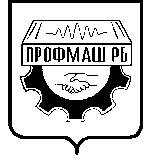 VII   СЪЕЗДп о с т а н о в л е н и ег. Уфа                                                                                                                              22 ноября 2014 года«Об отчете Республиканского комитета Профсоюза машиностроителей Республики Башкортостан по выполнению решений VI съезда Профсоюза и задачах Профсоюза до 2019 года»    Обсудив отчет Республиканского комитета Профсоюза машиностроителей Республики Башкортостан, VII  съезд Профсоюза отмечает, что деятельность Республиканского комитета, первичных профсоюзных организаций и их выборных органов была направлена на реализацию задач, поставленных VI съездом Профсоюза машиностроителей Республики Башкортостан и Программой действий профсоюза на 2009-2014 г.г., VI съездом Профсоюза машиностроителей Российской Федерации, решениями ФНПР и Федерации профсоюзов Республики Башкортостан.             Перед республиканским комитетом Профсоюза в отчетном периоде стояла задача: максимально ослабить негативное воздействие последствий мирового финансового кризиса на машиностроительную отрасль республики и сохранить трудовой потенциал предприятий. Одновременно с финансовым кризисом начался очередной передел собственности. На многих предприятиях неоднократно менялось руководство. В таких условиях было важно не только сохранить основные принципы социального партнерства, но дальше их развивать. Благодаря совместным усилиям работодателей, Правительства республики и трудовых коллективов, которые представлял Профсоюз удалось сохранить машиностроительный комплекс республики. По инициативе профсоюзов республики было достигнуто соглашение о минимальном размере заработной платы, реально снижена задолженность по невыплаченной заработной плате, принята Программа "За достойный труд!". В мае 2011 года Правительство республики утвердило мероприятия, которые предусматривают опережающие темпы роста заработной платы.    Темпы роста среднемесячной заработной платы членов профсоюза на предприятиях в среднем составляли 15% ежегодно и, на 1 июля 2014 года уровень среднемесячной заработной платы членов профсоюза достиг 19312 рублей. На протяжении всего отчётного периода росли ассигнования, направленные предприятиями на улучшение условий и охраны труда. В целом по отрасли за отчётный период затраты на улучшение условий труда составили  8 600 рублей из расчёта на одного работника.     Получило дальнейшее развитие социальное партнерство. Все основные социальные проблемы работников решались через коллективные договоры и соглашения, действиями которых было охвачено 97,7% членов профсоюза.  В июне 2014 года подписано Отраслевое соглашение на 2014-2016 годы между Ассоциацией профсоюзов машиностроительных отраслей промышленности РБ, Объединением работодателей - Башкортостанским региональным отделением Общероссийской общественной организации «Союз машиностроителей России» и Министерством промышленности, инвестиционной и инновационной политики РБ.    Выполняя решения съездов Профсоюза Республиканский комитет уделял огромное внимание централизации переговорного процесса по заключению коллективных договоров. Ежегодно, в октябре – ноябре месяце, инициировал начало переговоров по подведению итогов выполнения коллективных договоров за прошедший год, пролонгацию или разработку и принятие коллективных договоров на следующий год. Анализировались итоги выполнения коллективных договоров, Республиканского трехстороннего и Отраслевого соглашений, подводились итоги соревнования на «Лучший коллективный договор».   Съезд отмечает, что финансово-экономический кризис и его последствия продолжают влиять на развитие машиностроения. Интегрирование мирового автомобилестроения в промышленность России привело к резким падениям объемов предприятий, работающих на поставку продукции  и  комплектующих изделий на предприятия автомобилестроения.     В связи с  ухудшением экономической обстановки в целом по стране, работодатели продолжают применять на предприятиях режимы неполного рабочего времени, что влечет за собой снижение уровня заработной платы. На многих предприятиях стали сокращать рабочие места. Соответственно значительно участились случаи нарушений работодателями трудового законодательства. В коллективных договорах замораживаются или снижаются уровни социальных гарантий. В этих условиях Республиканский комитет, профсоюзные органы усилили борьбу за уменьшение последствий негативных кризисных факторов в основном через 2-х сторонний социальный диалог с работодателями. Активно используются такие формы защиты трудовых и социальных прав членов профсоюза, как привлечение к участию в разборе жалоб и заявлений инспекторов Государственной  инспекции труда, специалистов Прокуратуры, Комиссий по трудовым спорам и судебных органов. Правовыми инспекторами профсоюза подготовлено 32 исковых заявления. В рамках рассмотрения дел состоялось около 70 судебных заседаний первой и второй инстанций, в работе которых приняли участие правовые инспекторы. Решения по 19 судебным процессам вынесены в пользу членов профсоюза. 85 работникам оказана правовая помощь в оформлении документов для обращения в КТС.Через суды восстановлены пенсионные права 4 чел.  Через КТС по инициативе профсоюза взыскано невыплаченной заработной платы на сумму более 512 млн. рублей.     Выполняя решения IV, V и VI съездов Профсоюза, республиканский комитет продолжал уделять особое внимание развитию информационной работы. Для информирования профсоюзного актива ежемесячно выпускается журнал "МеталлИнфо" тиражом более 400 экземпляров, с 2009 года издается многотиражный информационный листок по таким же названием для распространения среди членов профсоюза. За отчетный период сделано 62 выпуска информационных листков с  тиражом 1 тысячи экземпляров каждый и 40 выпусков журнала. Разработан и регулярно пополняется информацией профсоюзный сайт, который признается одним из лучших в республике. Однако в данном секторе профсоюзной работы предстоит сделать еще очень много. Самая основная проблема в этой работе - отсутствие связи между членами Профсоюза еще очень слабо принимают участие профсоюзные выборные органы первичных профорганизаций. Несмотря на принимаемые решения, многие профсоюзные организации до сих пор не имеют своих страничек в интернете. Некоторые руководители первичных профорганизаций не умеют обращаться с компьютером и другой современной оргтехникой. Имеются первички, которые не имеют выхода в интернет, в связи с чем большой объем информации до таких первичных профорганизаций доходит с большим опозданием "дедовским способом" - по почте.   Уделяя большое внимание достоверному учету членов профсоюза, республиканским комитетом принято решение о внедрении автоматизации учета членов профсоюза на уровне первичных профорганизаций и республиканского комитета профсоюза с автоматическим формированием профсоюзной отчетности в реальном режиме времени. Программа учета членов профсоюза имеется, но разработать программу оказалось намного проще, чем ее внедрить.     С целью оказания реальной и действенной финансовой помощи членам профсоюза в Профсоюзе активно работает Касса взаимопомощи. За отчетный период получили ссуды из КВП 2058 членов профсоюза на сумму 28 млн. рублей.  В профсоюзе велась мотивационная работа, принимались меры по привлечению молодежи к профсоюзной работе. При профсоюзе создан и продолжает активно работать Союз молодых машиностроителей Республики Башкортостан, избран Совет молодежи. Организованы Советы молодежи на большинстве предприятий отрасли.  В учебных заведениях начального и среднего профессионального образования ежегодно читается цикл лекций для учащихся выпускных групп о профсоюзе и методах защиты трудовых прав и гарантий наемных работников.  Республиканским комитетом принимались действенные меры по повышению ответственности профсоюзных организаций и их профорганов за реализацию принятых решений, сохранение членов профсоюза и профорганизаций в условиях реорганизации и реструктуризации предприятий, финансовому и кадровому укреплению профсоюза. Регулярно, на основе разработанных и утвержденных планов проводились обучение профсоюзных кадров и активистов. Осуществлялась и развивалась международная работа.  Республиканским комитетом профсоюза уделялось большое внимание контролю над выполнением задач, поставленных съездами и Программой действий профсоюза, данные вопросы регулярно  рассматривались на пленумах рескома профсоюза и заседаниях его президиума. На прошедших 14 пленумах рескома профсоюза и 28 заседаниях его президиума были рассмотрены и приняты  постановления, отражающие в той или иной степени ход выполнения решений съездов и Программы действий, определяющих дальнейшие практические  действия профсоюзных организаций и их выборных органов. Все материалы и постановления пленумов, заседаний президиума публиковались в специальных сборниках и направлялись во все первичные профсоюзные организации, размещались на новостных страницах профсоюзного интернет – сайта.    Реализация данных решений позволила разработать основные направления модернизации структуры Профсоюза, укрепить действующую профсоюзную структуру профсоюза, его влияние в трудовых коллективах, что также способствовало снижению темпов сокращения количества рабочих мест и недопущению массовых увольнений работников, повышению уровня средней заработной платы и снижению количества предприятий, имеющих задолженность по заработной плате, уменьшению производственного травматизма на 16 %, увеличению затрат на улучшение условий труда до 8 600 рублей на одного работника в целом по отрасли за отчётный период.  Республиканский комитет своевременно реагировал на жалобы и заявления членов профсоюза. За отчетный период проведено 39 комплексных проверок, выявлено 491 нарушение трудового законодательства и выдано 39 предписаний.   Вместе с тем, продолжают оставаться актуальными для профсоюза, первичных профорганизаций и их выборных органов задачи  восстановления численности членов Профсоюза, увеличения количества первичных профсоюзных организаций, роста  уровня социальных гарантий, сохранения рабочих мест, своевременной выплаты  заработной платы и повышения ее уровня, соблюдения трудового законодательства, улучшения условий и охраны труда. Необходимо завершить  работу по совершенствованию организационной и кадровой структуры профсоюза, финансовому укреплению профсоюза, значительно улучшить информационную работу и работу с молодежью.VII Съезд Профсоюза машиностроителей Республики Башкортостанп о с т а н о в л я е т :Признать работу Республиканского комитета профсоюза за отчетный период удовлетворительной.Акт ревизионной комиссии Профсоюза за период с ноября 2009 года по ноябрь 2014 года  утвердить.Утвердить Программу действий Профсоюза до 2019 года (прилагается).Принять резолюции Съезда:             - Резолюция съезда о совершенствовании структуры Профсоюза .             - Резолюция съезда об уровне жизни.             - Резолюция съезда по охране труда             - Резолюция съезда по финансовой политике.             - Резолюция съезда об организации обучения членов Профсоюза.             - Резолюция о молодежной политике.      - Резолюция съезда об объединении и работе по увеличению профсоюзного членства 5. Устав профсоюза машиностроителей Республики Башкортостан утвердить. 6. Обеспечить практическую реализацию Программы действий Профсоюза до 2019 года.  7. Республиканскому комитету Профсоюза, первичным профсоюзным организациям:       7.1. направить основное внимание  на решение главных проблем, таких как:                   - сохранение и увеличение численности членов Профсоюза машиностроителей Республики Башкортостан на основе новых подходов к данной работе и усиления мотивации членства в Профсоюзе.;                   - создание новых профорганизаций и  привлечение в Профсоюз первичных организаций из других профсоюзов;                     - обеспечение занятости;- своевременная выплата и рост заработной платы работникам – членам Профсоюза;- создание здоровых и безопасных условий труда работающим членам Профсоюза;- соблюдение трудового законодательства на предприятиях и в организациях.- улучшение условий отдыха членов Профсоюза.      7.2. Добиваться заключения качественных отраслевого соглашения и коллективных договоров на каждом предприятии, в каждой организации и их безусловного выполнения.7.3. Продолжить работу по реализации Концепции молодежной политики профсоюза машиностроителей России, уделяя особое внимание:- мотивации профсоюзного членства, заинтересованности и привлечению молодежи к активному участию в деятельности профорганизаций;- подбору профсоюзных кадров и актива, созданию кадрового резерва из представителей молодежи, организации их системного обучения;- увеличению представительства профсоюзных активистов из числа молодежи в составе профсоюзных органов до уровня не менее 30%.7.4. Продолжить работу по укреплению организационной структуры профсоюза и его организаций.7.5. Обеспечить укрепление финансовой дисциплины, полноту и своевременность удержания и перечисление членских профсоюзных взносов.7.6. Принять  меры по повышению эффективности использования интернетресурсов и качества выпускаемых печатных изданий Профсоюза – Журнала "МеталлистИнфо", информационных бюллетеней, информационных листков "МеталлистИнфо" и листовок, профсоюзных газет «Солидарность» и «Действие.7.7. Продолжить работу по объединению родственных профсоюзных территориальных организаций республики в единый профсоюз.7.8.   Республиканскому комитету, первичным профсоюзным организациям обратить особое внимание на поддержку ветеранов Великой Отечественной войны и трудового фронта и принять меры по подготовке к празднованию 70-летия  Великой Победы.8. Продолжить работу по совершенствованию финансовой политики Профсоюза машиностроителей Республики Башкортостан.9. Республиканскому комитету профсоюза:9.1. Направить отчет республиканского комитета, резолюции съезда, данное постановление и другие материалы съезда в Центральный комитет профсоюза машиностроителей РФ, СФП РБ и первичные профсоюзные организации профсоюза машиностроителей РБ.9.2. Обобщить предложения и критические замечания, поступившие в ходе отчетно-выборной кампании в адрес республиканского комитета профсоюза и в адрес вышестоящих профорганов, составить план мероприятий по их реализации, утвердить его на заседании президиума РК профсоюза и довести до сведения вышестоящих профорганов.9.3. Обеспечить четкий контроль реализации решений VII съезда профсоюза.9.4. Направить резолюции VII съезда:- «О недопустимости снижения уровня жизни и социальных гарантий» в адрес Правительства Республики Башкортостан, Объединения работодателей - Башкортостанское региональное отделение Общероссийской общественной организации «Союз машиностроителей России» и работодателей предприятий и организаций.- «Об объединении и работе по увеличению профсоюзного членства» в адрес Федерации профсоюзов Республики Башкортостан.10. Профсоюзным комитетам первичных профорганизаций:10.1. Довести решения  VII съезда профсоюза до членов профсоюза машиностроителей Республики Башкортостан.10.2. Обеспечить реализацию решений VII съезда профсоюза в первичных профсоюзных организациях.*    *    *